PL    -    PDA   -   4.B              Prečo rastliny žijú na jednom mieste?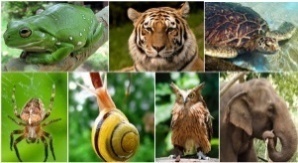 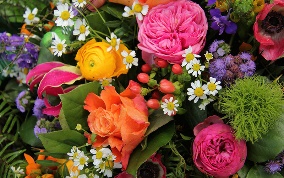 Rozdiel medzi živočíchmi a rastlinamiŽIVOČICHY					RASTLINYvoda							   voduvzduch		           potrebujú	  	      vzduchteplo							    teplosvetlo						    svetlorastú							rastúrozmnožujú sa					rozmnožujú spohybujú sa			nepohybujú sa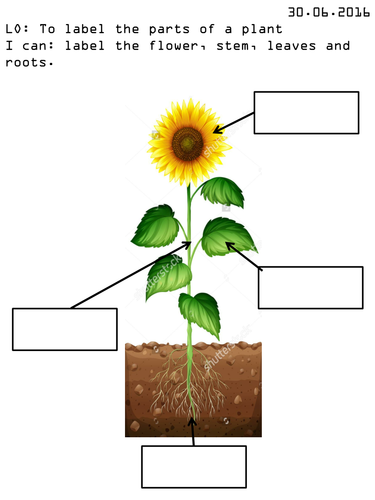 		1. k___________		2. s___________		3. l___________		4. k___________	Rastliny majú rôzne farby a tvary	Koreň, stonka a listy tvoria základ rastliny.	Bez nich by rastlina nemohla žiť.	Rastlinu na mieste drží k.................. .	K................ je v pôde.	Koreň umožňuje rastlinám	prijímať vodu a živiny z pôdy.Rastlina sa nepohybuje z miesta na miesto. Vykonáva iný zaujímavý pohyb. Napíš, aký?....................................................................................................................................................